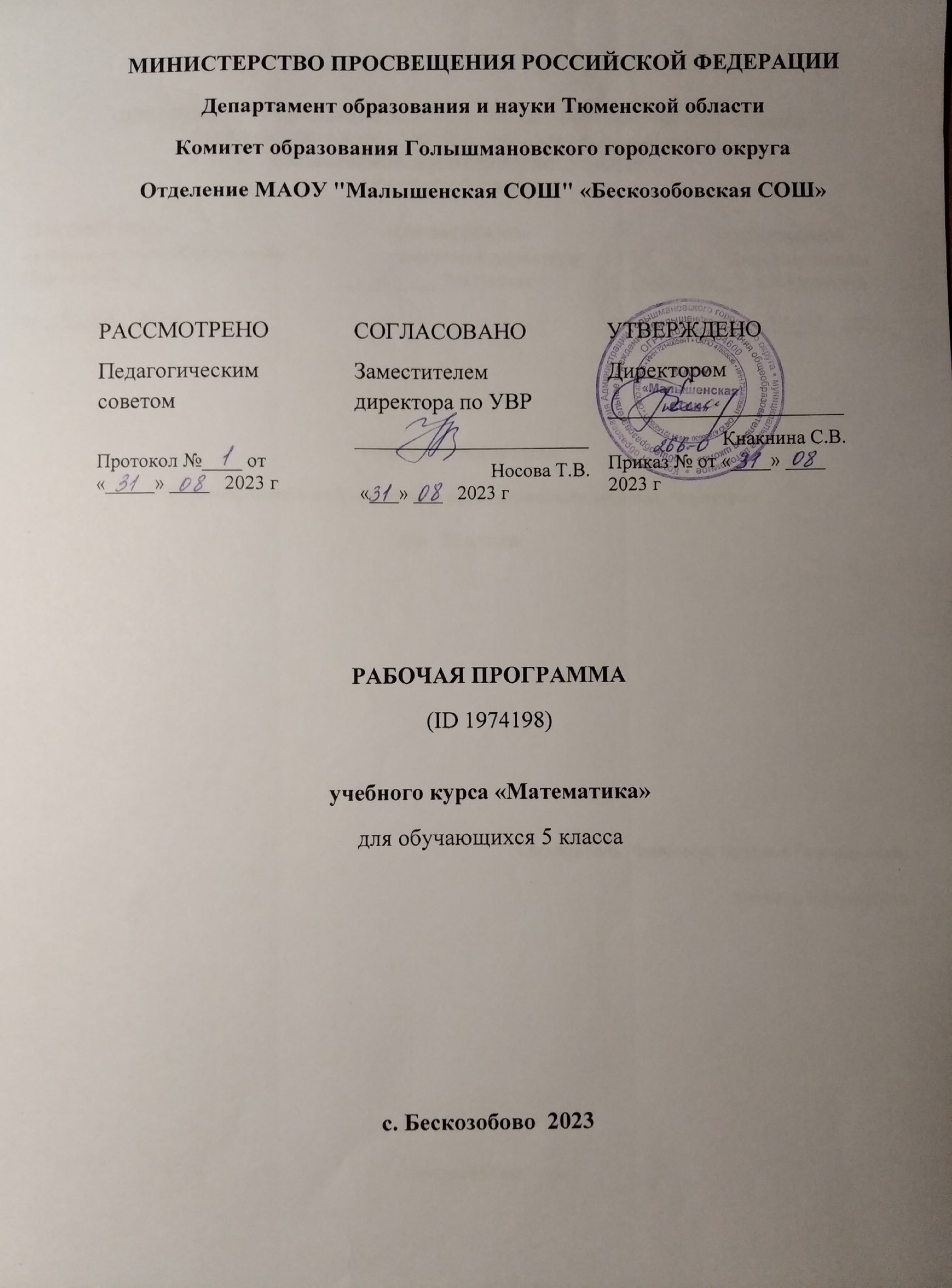 ​‌ ПОЯСНИТЕЛЬНАЯ ЗАПИСКАПриоритетными целями обучения математике в 5–6 классах являются:продолжение формирования основных математических понятий (число, величина, геометрическая фигура), обеспечивающих преемственность и перспективность математического образования обучающихся;развитие интеллектуальных и творческих способностей обучающихся, познавательной активности, исследовательских умений, интереса к изучению математики;подведение обучающихся на доступном для них уровне к осознанию взаимосвязи математики и окружающего мира;формирование функциональной математической грамотности: умения распознавать математические объекты в реальных жизненных ситуациях, применять освоенные умения для решения практико-ориентированных задач, интерпретировать полученные результаты и оценивать их на соответствие практической ситуации.Основные линии содержания курса математики в 5–6 классах – арифметическая и геометрическая, которые развиваются параллельно, каждая в соответствии с собственной логикой, однако, не независимо одна от другой, а в тесном контакте и взаимодействии. Также в курсе математики происходит знакомство с элементами алгебры и описательной статистики.Изучение арифметического материала начинается со систематизации и развития знаний о натуральных числах, полученных на уровне начального общего образования. При этом совершенствование вычислительной техники и формирование новых теоретических знаний сочетается с развитием вычислительной культуры, в частности с обучением простейшим приёмам прикидки и оценки результатов вычислений. Изучение натуральных чисел продолжается в 6 классе знакомством с начальными понятиями теории делимости.Начало изучения обыкновенных и десятичных дробей отнесено к 5 классу. Это первый этап в освоении дробей, когда происходит знакомство с основными идеями, понятиями темы. При этом рассмотрение обыкновенных дробей в полном объёме предшествует изучению десятичных дробей, что целесообразно с точки зрения логики изложения числовой линии, когда правила действий с десятичными дробями можно обосновать уже известными алгоритмами выполнения действий с обыкновенными дробями. Знакомство с десятичными дробями расширит возможности для понимания обучающимися прикладного применения новой записи при изучении других предметов и при практическом использовании. К 6 классу отнесён второй этап в изучении дробей, где происходит совершенствование навыков сравнения и преобразования дробей, освоение новых вычислительных алгоритмов, оттачивание техники вычислений, в том числе значений выражений, содержащих и обыкновенные, и десятичные дроби, установление связей между ними, рассмотрение приёмов решения задач на дроби. В начале 6 класса происходит знакомство с понятием процента.Особенностью изучения положительных и отрицательных чисел является то, что они также могут рассматриваться в несколько этапов. В 6 классе в начале изучения темы «Положительные и отрицательные числа» выделяется подтема «Целые числа», в рамках которой знакомство с отрицательными числами и действиями с положительными и отрицательными числами происходит на основе содержательного подхода. Это позволяет на доступном уровне познакомить обучающихся практически со всеми основными понятиями темы, в том числе и с правилами знаков при выполнении арифметических действий. Изучение рациональных чисел на этом не закончится, а будет продолжено в курсе алгебры 7 класса.При обучении решению текстовых задач в 5–6 классах используются арифметические приёмы решения. При отработке вычислительных навыков в 5–6 классах рассматриваются текстовые задачи следующих видов: задачи на движение, на части, на покупки, на работу и производительность, на проценты, на отношения и пропорции. Обучающиеся знакомятся с приёмами решения задач перебором возможных вариантов, учатся работать с информацией, представленной в форме таблиц или диаграмм.В программе учебного курса «Математика» предусмотрено формирование пропедевтических алгебраических представлений. Буква как символ некоторого числа в зависимости от математического контекста вводится постепенно. Буквенная символика широко используется прежде всего для записи общих утверждений и предложений, формул, в частности для вычисления геометрических величин, в качестве «заместителя» числа.В программе учебного курса «Математика» представлена наглядная геометрия, направленная на развитие образного мышления, пространственного воображения, изобразительных умений. Это важный этап в изучении геометрии, который осуществляется на наглядно-практическом уровне, опирается на наглядно-образное мышление обучающихся. Большая роль отводится практической деятельности, опыту, эксперименту, моделированию. Обучающиеся знакомятся с геометрическими фигурами на плоскости и в пространстве, с их простейшими конфигурациями, учатся изображать их на нелинованной и клетчатой бумаге, рассматривают их простейшие свойства. В процессе изучения наглядной геометрии знания, полученные обучающимися на уровне начального общего образования, систематизируются и расширяются.Согласно учебному плану в 5–6 классах изучается интегрированный предмет «Математика», который включает арифметический материал и наглядную геометрию, а также пропедевтические сведения из алгебры, элементы логики и начала описательной статистики.‌На изучение учебного курса «Математика» отводится в 5 классе – 170 часов (5 часов в неделю).‌‌‌СОДЕРЖАНИЕ ОБУЧЕНИЯ 5 КЛАССНатуральные числа и нульНатуральное число. Ряд натуральных чисел. Число 0. Изображение натуральных чисел точками на координатной (числовой) прямой.Позиционная система счисления. Римская нумерация как пример непозиционной системы счисления. Десятичная система счисления.Сравнение натуральных чисел, сравнение натуральных чисел с нулём. Способы сравнения. Округление натуральных чисел.Сложение натуральных чисел, свойство нуля при сложении. Вычитание как действие, обратное сложению. Умножение натуральных чисел, свойства нуля и единицы при умножении. Деление как действие, обратное умножению. Компоненты действий, связь между ними. Проверка результата арифметического действия. Переместительное и сочетательное свойства (законы) сложения и умножения, распределительное свойство (закон) умножения.Использование букв для обозначения неизвестного компонента и записи свойств арифметических действий.Делители и кратные числа, разложение на множители. Простые и составные числа. Признаки делимости на 2, 5, 10, 3, 9. Деление с остатком.Степень с натуральным показателем. Запись числа в виде суммы разрядных слагаемых.Числовое выражение. Вычисление значений числовых выражений, порядок выполнения действий. Использование при вычислениях переместительного и сочетательного свойств (законов) сложения и умножения, распределительного свойства умножения.ДробиПредставление о дроби как способе записи части величины. Обыкновенные дроби. Правильные и неправильные дроби. Смешанная дробь, представление смешанной дроби в виде неправильной дроби и выделение целой части числа из неправильной дроби. Изображение дробей точками на числовой прямой. Основное свойство дроби. Сокращение дробей. Приведение дроби к новому знаменателю. Сравнение дробей.Сложение и вычитание дробей. Умножение и деление дробей, взаимно обратные дроби. Нахождение части целого и целого по его части.Десятичная запись дробей. Представление десятичной дроби в виде обыкновенной. Изображение десятичных дробей точками на числовой прямой. Сравнение десятичных дробей.Арифметические действия с десятичными дробями. Округление десятичных дробей.Решение текстовых задачРешение текстовых задач арифметическим способом. Решение логических задач. Решение задач перебором всех возможных вариантов. Использование при решении задач таблиц и схем.Решение задач, содержащих зависимости, связывающие величины: скорость, время, расстояние, цена, количество, стоимость. Единицы измерения: массы, объёма, цены, расстояния, времени, скорости. Связь между единицами измерения каждой величины.Решение основных задач на дроби.Представление данных в виде таблиц, столбчатых диаграмм.Наглядная геометрияНаглядные представления о фигурах на плоскости: точка, прямая, отрезок, луч, угол, ломаная, многоугольник, окружность, круг. Угол. Прямой, острый, тупой и развёрнутый углы.Длина отрезка, метрические единицы длины. Длина ломаной, периметр многоугольника. Измерение и построение углов с помощью транспортира.Наглядные представления о фигурах на плоскости: многоугольник, прямоугольник, квадрат, треугольник, о равенстве фигур.Изображение фигур, в том числе на клетчатой бумаге. Построение конфигураций из частей прямой, окружности на нелинованной и клетчатой бумаге. Использование свойств сторон и углов прямоугольника, квадрата.Площадь прямоугольника и многоугольников, составленных из прямоугольников, в том числе фигур, изображённых на клетчатой бумаге. Единицы измерения площади.Наглядные представления о пространственных фигурах: прямоугольный параллелепипед, куб, многогранники. Изображение простейших многогранников. Развёртки куба и параллелепипеда. Создание моделей многогранников (из бумаги, проволоки, пластилина и других материалов).Объём прямоугольного параллелепипеда, куба. Единицы измерения объёма.ПЛАНИРУЕМЫЕ РЕЗУЛЬТАТЫ ОСВОЕНИЯ ПРОГРАММЫ УЧЕБНОГО КУРСА «МАТЕМАТИКА» НА УРОВНЕ ОСНОВНОГО ОБЩЕГО ОБРАЗОВАНИЯЛИЧНОСТНЫЕ РЕЗУЛЬТАТЫЛичностные результаты освоения программы учебного курса «Математика» характеризуются:1) патриотическое воспитание:проявлением интереса к прошлому и настоящему российской математики, ценностным отношением к достижениям российских математиков и российской математической школы, к использованию этих достижений в других науках и прикладных сферах;2) гражданское и духовно-нравственное воспитание:готовностью к выполнению обязанностей гражданина и реализации его прав, представлением о математических основах функционирования различных структур, явлений, процедур гражданского общества (например, выборы, опросы), готовностью к обсуждению этических проблем, связанных с практическим применением достижений науки, осознанием важности морально-этических принципов в деятельности учёного;3) трудовое воспитание:установкой на активное участие в решении практических задач математической направленности, осознанием важности математического образования на протяжении всей жизни для успешной профессиональной деятельности и развитием необходимых умений, осознанным выбором и построением индивидуальной траектории образования и жизненных планов с учётом личных интересов и общественных потребностей;4) эстетическое воспитание:способностью к эмоциональному и эстетическому восприятию математических объектов, задач, решений, рассуждений, умению видеть математические закономерности в искусстве;5) ценности научного познания:ориентацией в деятельности на современную систему научных представлений об основных закономерностях развития человека, природы и общества, пониманием математической науки как сферы человеческой деятельности, этапов её развития и значимости для развития цивилизации, овладением языком математики и математической культурой как средством познания мира, овладением простейшими навыками исследовательской деятельности;6) физическое воспитание, формирование культуры здоровья и эмоционального благополучия:готовностью применять математические знания в интересах своего здоровья, ведения здорового образа жизни (здоровое питание, сбалансированный режим занятий и отдыха, регулярная физическая активность), сформированностью навыка рефлексии, признанием своего права на ошибку и такого же права другого человека;7) экологическое воспитание:ориентацией на применение математических знаний для решения задач в области сохранности окружающей среды, планирования поступков и оценки их возможных последствий для окружающей среды, осознанием глобального характера экологических проблем и путей их решения;8) адаптация к изменяющимся условиям социальной и природной среды:готовностью к действиям в условиях неопределённости, повышению уровня своей компетентности через практическую деятельность, в том числе умение учиться у других людей, приобретать в совместной деятельности новые знания, навыки и компетенции из опыта других;необходимостью в формировании новых знаний, в том числе формулировать идеи, понятия, гипотезы об объектах и явлениях, в том числе ранее неизвестных, осознавать дефициты собственных знаний и компетентностей, планировать своё развитие;способностью осознавать стрессовую ситуацию, воспринимать стрессовую ситуацию как вызов, требующий контрмер, корректировать принимаемые решения и действия, формулировать и оценивать риски и последствия, формировать опыт.МЕТАПРЕДМЕТНЫЕ РЕЗУЛЬТАТЫПознавательные универсальные учебные действияБазовые логические действия:выявлять и характеризовать существенные признаки математических объектов, понятий, отношений между понятиями, формулировать определения понятий, устанавливать существенный признак классификации, основания для обобщения и сравнения, критерии проводимого анализа;воспринимать, формулировать и преобразовывать суждения: утвердительные и отрицательные, единичные, частные и общие, условные;выявлять математические закономерности, взаимосвязи и противоречия в фактах, данных, наблюдениях и утверждениях, предлагать критерии для выявления закономерностей и противоречий;делать выводы с использованием законов логики, дедуктивных и индуктивных умозаключений, умозаключений по аналогии;разбирать доказательства математических утверждений (прямые и от противного), проводить самостоятельно несложные доказательства математических фактов, выстраивать аргументацию, приводить примеры и контрпримеры, обосновывать собственные рассуждения;выбирать способ решения учебной задачи (сравнивать несколько вариантов решения, выбирать наиболее подходящий с учётом самостоятельно выделенных критериев).Базовые исследовательские действия:использовать вопросы как исследовательский инструмент познания, формулировать вопросы, фиксирующие противоречие, проблему, самостоятельно устанавливать искомое и данное, формировать гипотезу, аргументировать свою позицию, мнение;проводить по самостоятельно составленному плану несложный эксперимент, небольшое исследование по установлению особенностей математического объекта, зависимостей объектов между собой;самостоятельно формулировать обобщения и выводы по результатам проведённого наблюдения, исследования, оценивать достоверность полученных результатов, выводов и обобщений;прогнозировать возможное развитие процесса, а также выдвигать предположения о его развитии в новых условиях.Работа с информацией:выявлять недостаточность и избыточность информации, данных, необходимых для решения задачи;выбирать, анализировать, систематизировать и интерпретировать информацию различных видов и форм представления;выбирать форму представления информации и иллюстрировать решаемые задачи схемами, диаграммами, иной графикой и их комбинациями;оценивать надёжность информации по критериям, предложенным учителем или сформулированным самостоятельно.Коммуникативные универсальные учебные действия:воспринимать и формулировать суждения в соответствии с условиями и целями общения, ясно, точно, грамотно выражать свою точку зрения в устных и письменных текстах, давать пояснения по ходу решения задачи, комментировать полученный результат;в ходе обсуждения задавать вопросы по существу обсуждаемой темы, проблемы, решаемой задачи, высказывать идеи, нацеленные на поиск решения, сопоставлять свои суждения с суждениями других участников диалога, обнаруживать различие и сходство позиций, в корректной форме формулировать разногласия, свои возражения;представлять результаты решения задачи, эксперимента, исследования, проекта, самостоятельно выбирать формат выступления с учётом задач презентации и особенностей аудитории;понимать и использовать преимущества командной и индивидуальной работы при решении учебных математических задач; принимать цель совместной деятельности, планировать организацию совместной работы, распределять виды работ, договариваться, обсуждать процесс и результат работы, обобщать мнения нескольких людей;участвовать в групповых формах работы (обсуждения, обмен мнениями, мозговые штурмы и другие), выполнять свою часть работы и координировать свои действия с другими членами команды, оценивать качество своего вклада в общий продукт по критериям, сформулированным участниками взаимодействия.Регулятивные универсальные учебные действияСамоорганизация:самостоятельно составлять план, алгоритм решения задачи (или его часть), выбирать способ решения с учётом имеющихся ресурсов и собственных возможностей, аргументировать и корректировать варианты решений с учётом новой информации.Самоконтроль, эмоциональный интеллект:владеть способами самопроверки, самоконтроля процесса и результата решения математической задачи;предвидеть трудности, которые могут возникнуть при решении задачи, вносить коррективы в деятельность на основе новых обстоятельств, найденных ошибок, выявленных трудностей;оценивать соответствие результата деятельности поставленной цели и условиям, объяснять причины достижения или недостижения цели, находить ошибку, давать оценку приобретённому опыту.ПРЕДМЕТНЫЕ РЕЗУЛЬТАТЫ К концу обучения в 5 классе обучающийся получит следующие предметные результаты:Числа и вычисленияПонимать и правильно употреблять термины, связанные с натуральными числами, обыкновенными и десятичными дробями.Сравнивать и упорядочивать натуральные числа, сравнивать в простейших случаях обыкновенные дроби, десятичные дроби.Соотносить точку на координатной (числовой) прямой с соответствующим ей числом и изображать натуральные числа точками на координатной (числовой) прямой.Выполнять арифметические действия с натуральными числами, с обыкновенными дробями в простейших случаях.Выполнять проверку, прикидку результата вычислений.Округлять натуральные числа.Решение текстовых задачРешать текстовые задачи арифметическим способом и с помощью организованного конечного перебора всех возможных вариантов.Решать задачи, содержащие зависимости, связывающие величины: скорость, время, расстояние, цена, количество, стоимость.Использовать краткие записи, схемы, таблицы, обозначения при решении задач.Пользоваться основными единицами измерения: цены, массы, расстояния, времени, скорости, выражать одни единицы величины через другие.Извлекать, анализировать, оценивать информацию, представленную в таблице, на столбчатой диаграмме, интерпретировать представленные данные, использовать данные при решении задач.Наглядная геометрияПользоваться геометрическими понятиями: точка, прямая, отрезок, луч, угол, многоугольник, окружность, круг.Приводить примеры объектов окружающего мира, имеющих форму изученных геометрических фигур.Использовать терминологию, связанную с углами: вершина, сторона, с многоугольниками: угол, вершина, сторона, диагональ, с окружностью: радиус, диаметр, центр.Изображать изученные геометрические фигуры на нелинованной и клетчатой бумаге с помощью циркуля и линейки.Находить длины отрезков непосредственным измерением с помощью линейки, строить отрезки заданной длины; строить окружность заданного радиуса.Использовать свойства сторон и углов прямоугольника, квадрата для их построения, вычисления площади и периметра.Вычислять периметр и площадь квадрата, прямоугольника, фигур, составленных из прямоугольников, в том числе фигур, изображённых на клетчатой бумаге.Пользоваться основными метрическими единицами измерения длины, площади; выражать одни единицы величины через другие.Распознавать параллелепипед, куб, использовать терминологию: вершина, ребро, грань, измерения, находить измерения параллелепипеда, куба.Вычислять объём куба, параллелепипеда по заданным измерениям, пользоваться единицами измерения объёма.Решать несложные задачи на измерение геометрических величин в практических ситуациях. ТЕМАТИЧЕСКОЕ ПЛАНИРОВАНИЕ  5 КЛАСС ПОУРОЧНОЕ ПЛАНИРОВАНИЕ  5 КЛАСС УЧЕБНО-МЕТОДИЧЕСКОЕ ОБЕСПЕЧЕНИЕ ОБРАЗОВАТЕЛЬНОГО ПРОЦЕССАОБЯЗАТЕЛЬНЫЕ УЧЕБНЫЕ МАТЕРИАЛЫ ДЛЯ УЧЕНИКА​‌• Математика: 5-й класс: базовый уровень: учебник: в 2 частях, 5 класс/ Виленкин Н.Я., Жохов В.И., Чесноков А.С. и другие, Акционерное общество «Издательство «Просвещение»‌​​‌‌​МЕТОДИЧЕСКИЕ МАТЕРИАЛЫ ДЛЯ УЧИТЕЛЯ​‌‌​Математические диктанты. 5 класс, Жохов В.И.Математический тренажер. 5 класс, Жохов В.И.Обучение математике в 5 и 6 классах. Методическое пособие для учителя
Жохов В.И.
ЦИФРОВЫЕ ОБРАЗОВАТЕЛЬНЫЕ РЕСУРСЫ И РЕСУРСЫ СЕТИ ИНТЕРНЕТhttps://interneturok.ru https://resh.edu.ru https://www.yaklass.ruhttps://foxford.ru/wiki/matematika/zadachi-na-rabotu​​‌‌​№ п/п Наименование разделов и тем программы Количество часовКоличество часовКоличество часовЭлектронные (цифровые) образовательные ресурсы № п/п Наименование разделов и тем программы Всего Контрольные работы Практические работы Электронные (цифровые) образовательные ресурсы 1Натуральные числа. Действия с натуральными числами 43  1 Библиотека ЦОК https://m.edsoo.ru/7f4131ce2Наглядная геометрия. Линии на плоскости 12  2 Библиотека ЦОК https://m.edsoo.ru/7f4131ce3Обыкновенные дроби 48  1 Библиотека ЦОК https://m.edsoo.ru/7f4131ce4Наглядная геометрия. Многоугольники 10  1 Библиотека ЦОК https://m.edsoo.ru/7f4131ce5Десятичные дроби 38  1 Библиотека ЦОК https://m.edsoo.ru/7f4131ce6Наглядная геометрия. Тела и фигуры в пространстве 9  1 Библиотека ЦОК https://m.edsoo.ru/7f4131ce7Повторение и обобщение 10  1 Библиотека ЦОК https://m.edsoo.ru/7f4131ceОБЩЕЕ КОЛИЧЕСТВО ЧАСОВ ПО ПРОГРАММЕОБЩЕЕ КОЛИЧЕСТВО ЧАСОВ ПО ПРОГРАММЕ 170  4  4 № п/п № п/п ДатаПроведенияДатаПроведенияТема урока Коли-чество часовФормирование функциональной грамотностиЭлектронные цифровые образовательные ресурсы Контроль№ п/п № п/п планфактТема урока Коли-чество часовФормирование функциональной грамотностиЭлектронные цифровые образовательные ресурсы Контроль114.09.234.0923Десятичная система счисления. Ряд натуральных чисел1Библиотека ЦОК https://m.edsoo.ru/f2a0cc0cУстный опрос225.09.235.09.23Десятичная система счисления. Ряд натуральных чисел1Устный опрос336.09.236.09.23Натуральный ряд. Число 01Библиотека ЦОК https://m.edsoo.ru/f2a0cafeПисьменный контроль447.09.237.09.23Натуральный ряд. Число 01Устный опрос558.09.238.09.23Натуральные числа на координатной прямой1Библиотека ЦОК https://m.edsoo.ru/f2a0e0fcМатематический диктант6611.09.2311.09.23Натуральные числа на координатной прямой1Библиотека ЦОК https://m.edsoo.ru/f2a0e2a0Устный опрос7712.09.2312.09.23Натуральные числа на координатной прямой1Библиотека ЦОК https://m.edsoo.ru/f2a0e426Устный опрос8813.09.2313.09.23Сравнение, округление натуральных чисел1Библиотека ЦОК https://m.edsoo.ru/f2a0ce32Устный опрос9914.09.2314.09.23Сравнение, округление натуральных чисел1Библиотека ЦОК https://m.edsoo.ru/f2a0cf54Устный опрос101015.09.2315.09.23Сравнение, округление натуральных чисел1Библиотека ЦОК https://m.edsoo.ru/f2a0d300 Практическая   работа1111Сравнение, округление натуральных чисел1Библиотека ЦОК https://m.edsoo.ru/f2a0d440Устный опрос1212Сравнение, округление натуральных чисел1Задания на ИСРО РАОhttp://skiv.instrao.ru/bank-zadaniy/matematicheskaya-gramotnost/Устный опрос1313Арифметические действия с натуральными числами1Библиотека ЦОК https://m.edsoo.ru/f2a0eacaПракти-ческая работа1414Арифметические действия с натуральными числами1Библиотека ЦОК https://m.edsoo.ru/f2a0f5baПисьмен-ный контроль1515Арифметические действия с натуральными числами1Задания на ИСРО РАОhttp://skiv.instrao.ru/bank-zadaniy/matematicheskaya-gramotnost/Библиотека ЦОК https://m.edsoo.ru/f2a0f704Устный опрос;1616Арифметические действия с натуральными числами1Библиотека ЦОК https://m.edsoo.ru/f2a0fd8aПисьменный контроль;1717Арифметические действия с натуральными числами1Библиотека ЦОК https://m.edsoo.ru/f2a1015eУстный опрос;1818Арифметические действия с натуральными числами1Библиотека ЦОК https://m.edsoo.ru/f2a10c3aПисьменный контроль;1919Арифметические действия с натуральными числами1Библиотека ЦОК https://m.edsoo.ru/f2a10da2Устный опрос; Письменный контроль;2020Свойства нуля при сложении и умножении, свойства единицы при умножении1Библиотека ЦОК https://m.edsoo.ru/f2a104ecУстный опрос; Письменный контроль;2121Свойства нуля при сложении и умножении, свойства единицы при умножении1Устный опрос;2222Переместительное и сочетательное свойства сложения и умножения, распределительное свойство умножения1Библиотека ЦОК https://m.edsoo.ru/f2a0ef3eУстный опрос; Письменный контроль;2323Переместительное и сочетательное свойства сложения и умножения, распределительное свойство умножения1Практическая работа;2424Переместительное и сочетательное свойства сложения и умножения, распределительное свойство умножения1Письменный контроль;2525Делители и кратные числа, разложение числа на множители1Устный опрос; Практическая работа;2626Делители и кратные числа, разложение числа на множители1Библиотека ЦОК https://m.edsoo.ru/f2a116b2Практическая работа;2727Делители и кратные числа, разложение числа на множители1Устный опрос; Практическая работа;2828Деление с остатком1Задание №7 Открытыйбанк заданий ВПРБиблиотека ЦОК https://m.edsoo.ru/f2a1116cУстный опрос; Практическая работа;2929Деление с остатком1Библиотека ЦОК https://m.edsoo.ru/f2a114faУстный опрос; Тестирование;3030Простые и составные числа1Библиотека ЦОК https://m.edsoo.ru/f2a11a90Письменный контроль;3131Простые и составные числа1Библиотека ЦОК https://m.edsoo.ru/f2a11bb2Устный опрос; Практическая работа;3232Признаки делимости на 2, 5, 10, 3, 91Библиотека ЦОК https://m.edsoo.ru/f2a11806Письменный контроль;3333Признаки делимости на 2, 5, 10, 3, 91Задания на ИСРО РАОhttp://skiv.instrao.ru/bank-zadaniy/matematicheskaya-gramotnost/Библиотека ЦОК https://m.edsoo.ru/f2a1196eУстный опрос; Письменный контроль; Практическая работа;3434Числовые выражения; порядок действий1Библиотека ЦОК https://m.edsoo.ru/f2a11f18Устный опрос; Практическая работа;3535Числовые выражения; порядок действий1Библиотека ЦОК https://m.edsoo.ru/f2a12080Устный опрос; Письменный контроль;3636Числовые выражения; порядок действий1Работа с таблицамиБиблиотека ЦОК https://m.edsoo.ru/f2a123faУстный опрос; Практическая работа;3737Решение текстовых задач на все арифметические действия, на движение и покупки1Библиотека ЦОК https://m.edsoo.ru/f2a0f894Онлайн-тест3838Решение текстовых задач на все арифметические действия, на движение и покупки1Библиотека ЦОК https://m.edsoo.ru/f2a0f9fcУстный опрос; Практическая работа;3939Решение текстовых задач на все арифметические действия, на движение и покупки1Библиотека ЦОК https://m.edsoo.ru/f2a121a2Практическая работа;4040Решение текстовых задач на все арифметические действия, на движение и покупки1Библиотека ЦОК https://m.edsoo.ru/f2a12558Онлайн-тест4141Решение текстовых задач на все арифметические действия, на движение и покупки1Задания на ИСРО РАОhttp://skiv.instrao.ru/bank-zadaniy/matematicheskaya-gramotnost/Библиотека ЦОК https://m.edsoo.ru/f2a12832Устный опрос;4242Решение текстовых задач на все арифметические действия, на движение и покупки1Библиотека ЦОК https://m.edsoo.ru/f2a12990Устный опрос; Практическая работа;4343Контрольная работа по теме "Натуральные числа и нуль"1Библиотека ЦОК https://m.edsoo.ru/f2a12cbaКонтрольная работа4444Точка, прямая, отрезок, луч. Ломаная1Решение практико-ориентированных задач.Задание №12. Открытый банк заданий ВПР.Библиотека ЦОК https://m.edsoo.ru/f2a0d54eУстный опрос;4545Измерение длины отрезка, метрические единицы измерения длины1Библиотека ЦОК https://m.edsoo.ru/f2a0daeeУстный опрос; Практическая работа;4646Измерение длины отрезка, метрические единицы измерения длины1Библиотека ЦОК https://m.edsoo.ru/f2a0df3aУстный опрос;4747Окружность и круг1Библиотека ЦОК https://m.edsoo.ru/f2a0d684Письменный контроль;4848Окружность и круг1Устный опрос; Практическая работа;4949Практическая работа по теме "Построение узора из окружностей"1Библиотека ЦОК https://m.edsoo.ru/f2a0d7e2Практическая работа;5050Угол. Прямой, острый, тупой и развёрнутый углы1Библиотека ЦОК https://m.edsoo.ru/f2a1302aУстный опрос;5151Угол. Прямой, острый, тупой и развёрнутый углы1Практическая работа;5252Измерение углов1Библиотека ЦОК https://m.edsoo.ru/f2a1319cПрактическая работа;5353Измерение углов1Библиотека ЦОК https://m.edsoo.ru/f2a132faУстный опрос;5454Измерение углов1Библиотека ЦОК https://m.edsoo.ru/f2a13476Диктант;5555Практическая работа по теме "Построение углов"1Библиотека ЦОК https://m.edsoo.ru/f2a13606Практическая работа;5656Дробь. Правильные и неправильные дроби1Библиотека ЦОК https://m.edsoo.ru/f2a13764Письменный контроль;5757Дробь. Правильные и неправильные дроби1Библиотека ЦОК https://m.edsoo.ru/f2a13c8cУстный опрос;5858Дробь. Правильные и неправильные дроби1Библиотека ЦОК https://m.edsoo.ru/f2a14146Практическая работа;5959Дробь. Правильные и неправильные дроби1Библиотека ЦОК https://m.edsoo.ru/f2a153f2Письменный контроль; Практическая работа;6060Дробь. Правильные и неправильные дроби1Библиотека ЦОК https://m.edsoo.ru/f2a15582Устный опрос;6161Основное свойство дроби1Библиотека ЦОК https://m.edsoo.ru/f2a143e4Устный опрос;6262Основное свойство дроби1Библиотека ЦОК https://m.edsoo.ru/f2a1451aУстный опрос; Практическая работа;6363Основное свойство дроби1Библиотека ЦОК https://m.edsoo.ru/f2a1463cПисьменный контроль;6464Основное свойство дроби1Библиотека ЦОК https://m.edsoo.ru/f2a1475eУстный опрос; 6565Основное свойство дроби1Библиотека ЦОК https://m.edsoo.ru/f2a14c90Практическая работа;6666Основное свойство дроби1Библиотека ЦОК https://m.edsoo.ru/f2a14de4Письменный контроль;6767Основное свойство дроби1Устный опрос; Практическая работа;6868Сравнение дробей1Работа с диаграммами. Задание №11.1, 11.2 Открытый банк заданий ВПР Задания на ИСРО РАО http://skiv.instrao.ru/bank_ zadaniy/matematicheskaya-gramotnost/Библиотека ЦОК https://m.edsoo.ru/f2a14f74Устный опрос; Практическая работа;6969Сравнение дробей1Библиотека ЦОК https://m.edsoo.ru/f2a151f4Письменный контроль;7070Сравнение дробей1Практическая работа;7171Сравнение дробей1Устный опрос;7272Сложение и вычитание обыкновенных дробей1Библиотека ЦОК https://m.edsoo.ru/f2a17cc4Устный опрос;7373Сложение и вычитание обыкновенных дробей1Библиотека ЦОК https://m.edsoo.ru/f2a17e54Устный опрос; Практическая работа;7474Сложение и вычитание обыкновенных дробей1Библиотека ЦОК https://m.edsoo.ru/f2a1802aПрактическая работа;7575Сложение и вычитание обыкновенных дробей1Библиотека ЦОК https://m.edsoo.ru/f2a181ceУстный опрос;7676Сложение и вычитание обыкновенных дробей1Библиотека ЦОК https://m.edsoo.ru/f2a1835eПисьменный контроль;7777Сложение и вычитание обыкновенных дробей1Устный опрос;7878Сложение и вычитание обыкновенных дробей1Устный опрос; Практическая работа;7979Сложение и вычитание обыкновенных дробей1Практическая работа;8080Смешанная дробь1Библиотека ЦОК https://m.edsoo.ru/f2a1592eПисьменный контроль;8181Смешанная дробь1Работа с таблицамиБиблиотека ЦОК https://m.edsoo.ru/f2a15a5aУстный опрос; Практическая работа;8282Смешанная дробь1Библиотека ЦОК https://m.edsoo.ru/f2a15b68Письменный контроль;8383Смешанная дробь1Библиотека ЦОК https://m.edsoo.ru/f2a15e2eУстный опрос; Практическая работа;8484Умножение и деление обыкновенных дробей; взаимнообратные дроби1Библиотека ЦОК https://m.edsoo.ru/f2a184e4Устный опрос; Практическая работа;8585Умножение и деление обыкновенных дробей; взаимнообратные дроби1Библиотека ЦОК https://m.edsoo.ru/f2a18692Практическая работа;8686Умножение и деление обыкновенных дробей; взаимнообратные дроби1Библиотека ЦОК https://m.edsoo.ru/f2a18a20Устный опрос; Практическая работа;8787Умножение и деление обыкновенных дробей; взаимнообратные дроби1Библиотека ЦОК https://m.edsoo.ru/f2a18b56Устный опрос; Практическая работа;8888Умножение и деление обыкновенных дробей; взаимнообратные дроби1Библиотека ЦОК https://m.edsoo.ru/f2a19088Устный опрос;8989Умножение и деление обыкновенных дробей; взаимнообратные дроби1Библиотека ЦОК https://m.edsoo.ru/f2a19560Устный опрос; Практическая работа;9090Умножение и деление обыкновенных дробей; взаимнообратные дроби1Библиотека ЦОК https://m.edsoo.ru/f2a196a0Практическая работа;9191Умножение и деление обыкновенных дробей; взаимнообратные дроби1Работа таблицамиБиблиотека ЦОК https://m.edsoo.ru/f2a198daПисьменный контроль;9292Решение текстовых задач, содержащих дроби. Основные задачи на дроби1Библиотека ЦОК https://m.edsoo.ru/f2a181ceПрактическая работа;9393Решение текстовых задач, содержащих дроби. Основные задачи на дроби1Библиотека ЦОК https://m.edsoo.ru/f2a1835eПрактическая работа;9494Решение текстовых задач, содержащих дроби. Основные задачи на дроби1Библиотека ЦОК https://m.edsoo.ru/f2a18c5aПисьменный контроль;9595Решение текстовых задач, содержащих дроби. Основные задачи на дроби1Библиотека ЦОК https://m.edsoo.ru/f2a18e76Устный опрос;9696Решение текстовых задач, содержащих дроби. Основные задачи на дроби1Библиотека ЦОК https://m.edsoo.ru/f2a18f7aУстный опрос; Практическая работа;9797Решение текстовых задач, содержащих дроби. Основные задачи на дроби1Библиотека ЦОК https://m.edsoo.ru/f2a199f2Практическая работа;9898Решение текстовых задач, содержащих дроби. Основные задачи на дроби1Библиотека ЦОК https://m.edsoo.ru/f2a19c2cУстный опрос;9999Решение текстовых задач, содержащих дроби. Основные задачи на дроби1Работа с таблицамиБиблиотека ЦОК https://m.edsoo.ru/f2a1a1d6Устный опрос; Практическая работа;100100Решение текстовых задач, содержащих дроби. Основные задачи на дроби1Библиотека ЦОК https://m.edsoo.ru/f2a1a2eeУстный опрос;101101Применение букв для записи математических выражений и предложений1Библиотека ЦОК https://m.edsoo.ru/f2a1a3fcУстный опрос; Практическая работа;102102Применение букв для записи математических выражений и предложений1103103Контрольная работа по теме "Обыкновенные дроби"1Библиотека ЦОК https://m.edsoo.ru/f2a1a51eКонтроль-ная работа104104Многоугольники. Четырёхугольник, прямоугольник, квадрат1Библиотека ЦОК https://m.edsoo.ru/f2a16ae0Письменный контроль;105105Многоугольники. Четырёхугольник, прямоугольник, квадрат1Библиотека ЦОК https://m.edsoo.ru/f2a16c7aУстный опрос;106106Практическая работа по теме "Построение прямоугольника с заданными сторонами на нелинованной бумаге"1Библиотека ЦОК https://m.edsoo.ru/f2a16e1eУстный опрос;107107Треугольник1Библиотека ЦОК https://m.edsoo.ru/f2a16194Устный опрос; Практическая работа;108108Треугольник1Письменный контроль;109109Площадь и периметр прямоугольника и многоугольников, составленных из прямоугольников, единицы измерения площади1Библиотека ЦОК https://m.edsoo.ru/f2a16fe0Устный опрос;110110Площадь и периметр прямоугольника и многоугольников, составленных из прямоугольников, единицы измерения площади1Библиотека ЦОК https://m.edsoo.ru/f2a17184Практическая работа;111111Площадь и периметр прямоугольника и многоугольников, составленных из прямоугольников, единицы измерения площади1Библиотека ЦОК https://m.edsoo.ru/f2a17328Письменный контроль;112112Периметр многоугольника1Библиотека ЦОК https://m.edsoo.ru/f2a1691eУстный опрос;113113Периметр многоугольника1Устный опрос; Практическая работа;114114Десятичная запись дробей1Библиотека ЦОК https://m.edsoo.ru/f2a1b55eПисьменный контроль;115115Десятичная запись дробей1Библиотека ЦОК https://m.edsoo.ru/f2a1b87eУстный опрос;116116Десятичная запись дробей1Библиотека ЦОК https://m.edsoo.ru/f2a1bcfcУстный опрос; Практическая работа;117117Сравнение десятичных дробей1Работа с диаграммамиБиблиотека ЦОК https://m.edsoo.ru/f2a1c49aУстный опрос; Практическая работа;118118Сравнение десятичных дробей1Библиотека ЦОК https://m.edsoo.ru/f2a1c63eПисьменный контроль;119119Сравнение десятичных дробей1Библиотека ЦОК https://m.edsoo.ru/f2a1cb02Устный опрос;120120Сравнение десятичных дробей1Библиотека ЦОК https://m.edsoo.ru/f2a1cc2eУстный опрос; Практическая работа;121121Сравнение десятичных дробей1Устный опрос; Практическая работа;122122Действия с десятичными дробями1Библиотека ЦОК https://m.edsoo.ru/f2a1ce4aУстный опрос; Практическая работа;123123Действия с десятичными дробями1Библиотека ЦОК https://m.edsoo.ru/f2a1cf62Письменный контроль;124124Действия с десятичными дробями1Работа с текстомБиблиотека ЦОК https://m.edsoo.ru/f2a1d174Самооценка с использованием«Оценочного листа»;125125Действия с десятичными дробями1Библиотека ЦОК https://m.edsoo.ru/f2a1d516Устный опрос;126126Действия с десятичными дробями1Библиотека ЦОК https://m.edsoo.ru/f2a1d64cПрактическая работа;127127Действия с десятичными дробями1Библиотека ЦОК https://m.edsoo.ru/f2a1d750Устный опрос;128128Действия с десятичными дробями1Библиотека ЦОК https://m.edsoo.ru/f2a1d85eУстный опрос;129129Действия с десятичными дробями1Библиотека ЦОК https://m.edsoo.ru/f2a1d962Письменный контроль; Практическая работа;130130Действия с десятичными дробями1Библиотека ЦОК https://m.edsoo.ru/f2a1da7aПрактическая работа;131131Действия с десятичными дробями1Библиотека ЦОК https://m.edsoo.ru/f2a1db88Практическая работа;132132Действия с десятичными дробями1Библиотека ЦОК https://m.edsoo.ru/f2a1e01aУстный опрос;133133Действия с десятичными дробями1Библиотека ЦОК https://m.edsoo.ru/f2a1e150Устный опрос;134134Действия с десятичными дробями1Библиотека ЦОК https://m.edsoo.ru/f2a1e268Практическая работа;135135Действия с десятичными дробями1Библиотека ЦОК https://m.edsoo.ru/f2a1e3daУстный опрос;136136Действия с десятичными дробями1Библиотека ЦОК https://m.edsoo.ru/f2a1e4f2Устный опрос;137137Действия с десятичными дробями1Библиотека ЦОК https://m.edsoo.ru/f2a1e4f2Письменный контроль; Практическая работа;138138Действия с десятичными дробями1Библиотека ЦОК https://m.edsoo.ru/f2a1e5f6Практическая работа;139139Действия с десятичными дробями1Библиотека ЦОК https://m.edsoo.ru/f2a1e704Практическая работа;140140Действия с десятичными дробями1Устный опрос;141141Округление десятичных дробей1Библиотека ЦОК https://m.edsoo.ru/f2a1e826Практическая работа;142142Округление десятичных дробей1Работа с текстомБиблиотека ЦОК https://m.edsoo.ru/f2a1eb50Устный опрос;143143Округление десятичных дробей1Библиотека ЦОК https://m.edsoo.ru/f2a1ec68Устный опрос;144144Округление десятичных дробей1Письменный контроль; Практическая работа;145145Решение текстовых задач, содержащих дроби. Основные задачи на дроби1Библиотека ЦОК https://m.edsoo.ru/f2a1ed8aПрактическая работа;146146Решение текстовых задач, содержащих дроби. Основные задачи на дроби1Библиотека ЦОК https://m.edsoo.ru/f2a1ef10Практическая работа;147147Решение текстовых задач, содержащих дроби. Основные задачи на дроби1Работа с таблицами, текстомБиблиотека ЦОК https://m.edsoo.ru/f2a1f028Практическая работа;148148Решение текстовых задач, содержащих дроби. Основные задачи на дроби1Библиотека ЦОК https://m.edsoo.ru/f2a1f136Практическая работа;149149Решение текстовых задач, содержащих дроби. Основные задачи на дроби1Письменный контроль;150150Решение текстовых задач, содержащих дроби. Основные задачи на дроби1Устный опрос151151Контрольная работа по теме "Десятичные дроби"1Библиотека ЦОК https://m.edsoo.ru/f2a1f23aКонтрольная работа152152Многогранники. Изображение многогранников. Модели пространственных тел1Библиотека ЦОК https://m.edsoo.ru/f2a1a69aУстный опрос; Практическая работа;153153Многогранники. Изображение многогранников. Модели пространственных тел1Работа с моделямиБиблиотека ЦОК https://m.edsoo.ru/f2a1ad2aУстный опрос; Практическая работа;154154Прямоугольный параллелепипед, куб. Развёртки куба и параллелепипеда1Библиотека ЦОК https://m.edsoo.ru/f2a1a802Письменный контроль;155155Прямоугольный параллелепипед, куб. Развёртки куба и параллелепипеда1Библиотека ЦОК https://m.edsoo.ru/f2a1a924Устный опрос;156156Практическая работа по теме "Развёртка куба"1Библиотека ЦОК https://m.edsoo.ru/f2a1aef6Устный опрос; Практическая работа;157157Объём куба, прямоугольного параллелепипеда1Библиотека ЦОК https://m.edsoo.ru/f2a1b09aУстный опрос; Практическая работа;158158Объём куба, прямоугольного параллелепипеда1Решение практико-ориентированных задач. Задание №12. Открытый банк заданий ВПР Задания на ИСРО РАО http://skiv.instrao.ru/bank-zadaniy/matematicheskaya-gramotnost/Библиотека ЦОК https://m.edsoo.ru/f2a1b248Устный опрос; Практическая работа;159159Объём куба, прямоугольного параллелепипеда1Письменный контроль;160160Объём куба, прямоугольного параллелепипеда1161161Повторение основных понятий и методов курса 5 класса, обобщение знаний1ИСРО РАО http://skiv.instrao.ru/bank-zadaniy/matematicheskaya-gramotnost/Библиотека ЦОК https://m.edsoo.ru/f2a1f76cСамооценка с использованием«Оценочного листа»;162162Повторение основных понятий и методов курса 5 класса, обобщение знаний1Библиотека ЦОК https://m.edsoo.ru/f2a1f924Самооценка с использованием«Оценочного листа»;163163Повторение основных понятий и методов курса 5 класса, обобщение знаний1Библиотека ЦОК https://m.edsoo.ru/f2a1faaaПрактическая работа;164164Повторение основных понятий и методов курса 5 класса, обобщение знаний1Библиотека ЦОК https://m.edsoo.ru/f2a1fc08Письменный контроль;165165Повторение основных понятий и методов курса 5 класса, обобщение знаний1Библиотека ЦОК https://m.edsoo.ru/f2a1feecСамооценка с использованием«Оценочного листа»166166Повторение основных понятий и методов курса 5 класса, обобщение знаний1Библиотека ЦОК https://m.edsoo.ru/f2a200a4Письменный контроль167167Итоговая контрольная работа1Контрольная работа168168Повторение основных понятий и методов курса 5 класса, обобщение знаний1Библиотека ЦОК https://m.edsoo.ru/f2a201f8Самооценка с использованием«Оценочного листа»169169Повторение основных понятий и методов курса 5 класса, обобщение знаний1Библиотека ЦОК https://m.edsoo.ru/f2a20388Устный опрос170170Повторение основных понятий и методов курса 5 класса, обобщение знаний1Библиотека ЦОК https://m.edsoo.ru/f2a2069eУстный опросОБЩЕЕ КОЛИЧЕСТВО ЧАСОВ ПО ПРОГРАММЕОБЩЕЕ КОЛИЧЕСТВО ЧАСОВ ПО ПРОГРАММЕОБЩЕЕ КОЛИЧЕСТВО ЧАСОВ ПО ПРОГРАММЕОБЩЕЕ КОЛИЧЕСТВО ЧАСОВ ПО ПРОГРАММЕ170